TERRE DES HOMES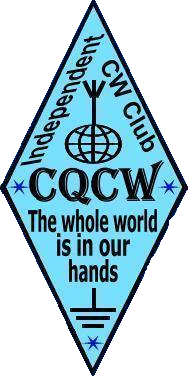 CALL _______________NAME ______________Date ________________Diploma nameDiploma number (3rd class)Date of issueSeven Wonders of the WorldMountain PeaksBlue LakesRivers of the WorldFata MorganaGreat MarinersGreen Planet EarthGreenwich MeridianTropic of CancerTropic of CapricornEquatorThe last letter of the callsignBands, McContinentsCallDateBand, McS1,83,5VHFUHFALLI1,83,5VHFUHFALLM1,83,5VHFUHFALLA1,83,5VHFUHFALLK1,83,5VHFUHFALLS710ALLA710ALLK710ALLH710ALLA710ALLR710ALLO710ALLV710ALLE1418ALLI1418ALLN1418ALLS1418ALLT1418ALLE1418ALLI1418ALLN1418ALLL21242850ALLE21242850ALLN21242850ALLN21242850ALLO21242850ALLN21242850ALLSALLEUAALLEUIALLEUNALLEUTALLEUEALLEUXALLEUUALLEUPALLEUEALLEURALLEUYALLEUSALLASCALLASHALLASWALLASEALLASIALLASTALLASZALLASEALLASRALLASRALLSANAEALLSANAMALLSANAAALLSANARALLSANAQALLSANAUALLSANAEALLSANAKALLAFOCANUALLAFOCANRALLAFOCANTALLAFOCANZALLAFOCAN